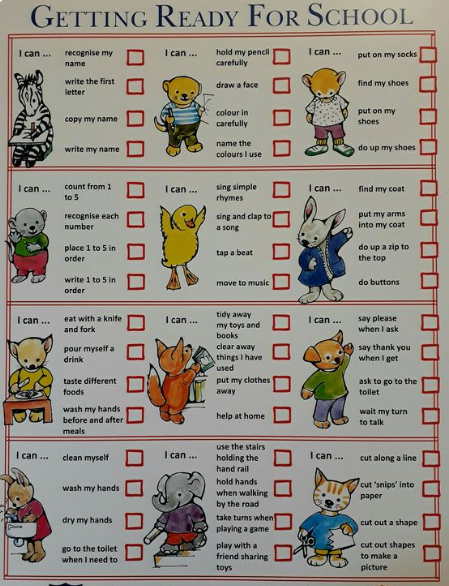 This cheeky hack will help your kid learn how to wipe their own buttTeaching your kids how to wipe their own bum is the last hurdle in potty training, and this teacher's hack will make it a breeze.BY KEVIN JOHN SIAZONUPDATED APR 25, 2023Potty training is hard. But once you get your little one to recognize when they need to go and hop on the potty in time to keep their diaper clean, you're in the clear, right? Nope. There's one last hurdle that can take a while to get over: getting them to wipe their own butt.Before they give it a go on their own, you'll want to make sure they can do one essential movement: the Reach-Around. This is pivotal in promoting front-to-back wiping, which keeps poop out of their urethras and avoids any sort of bacterial infections in the future. It's gross to think about, we know, but it's better to build these habits sooner rather than later—both you and your kid will thank us.You're probably wondering now how teach the Reach-Around. Do you hold their hand and do the motion while they're on the toilet? This teacher has a brilliant idea. Take a look: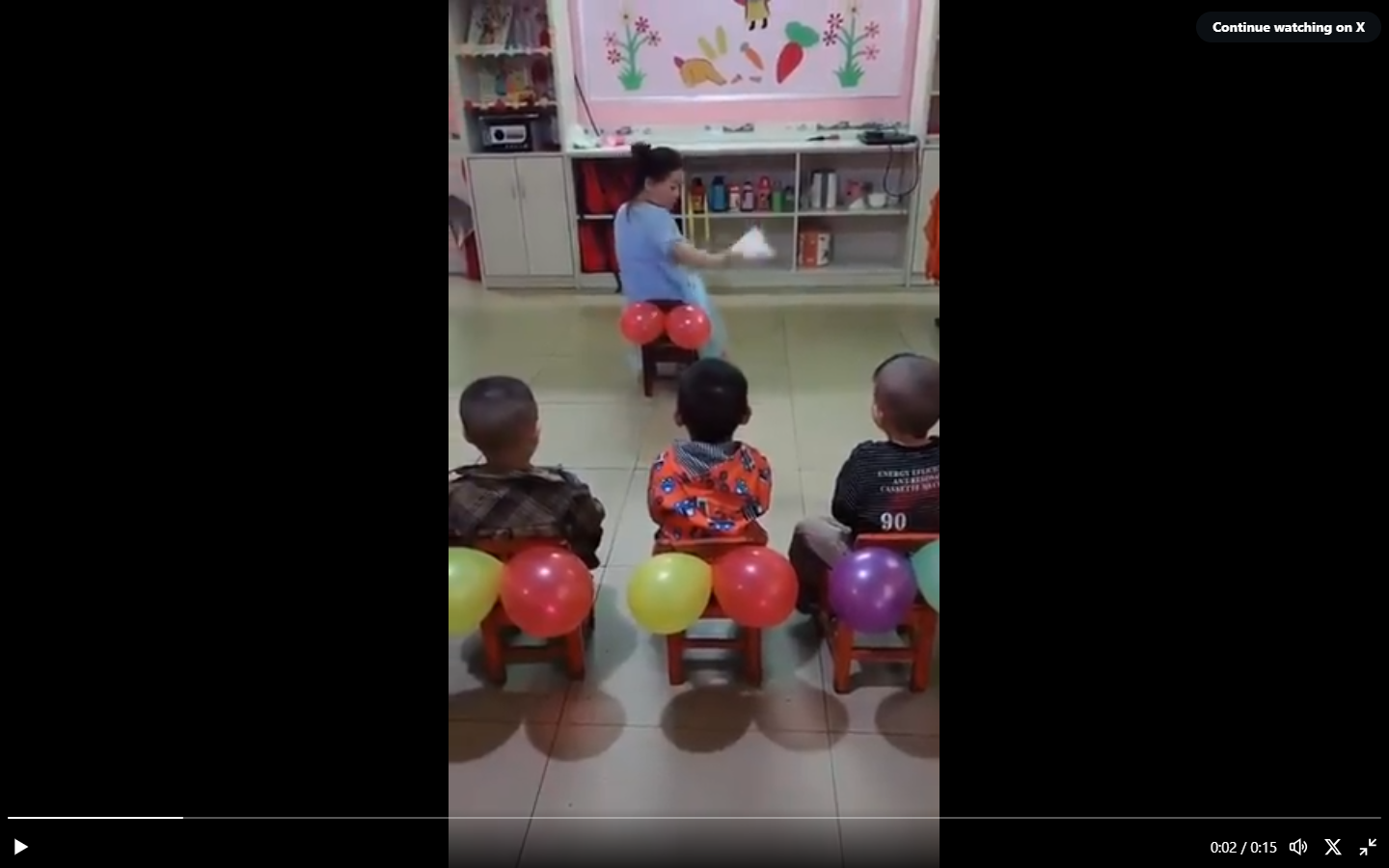 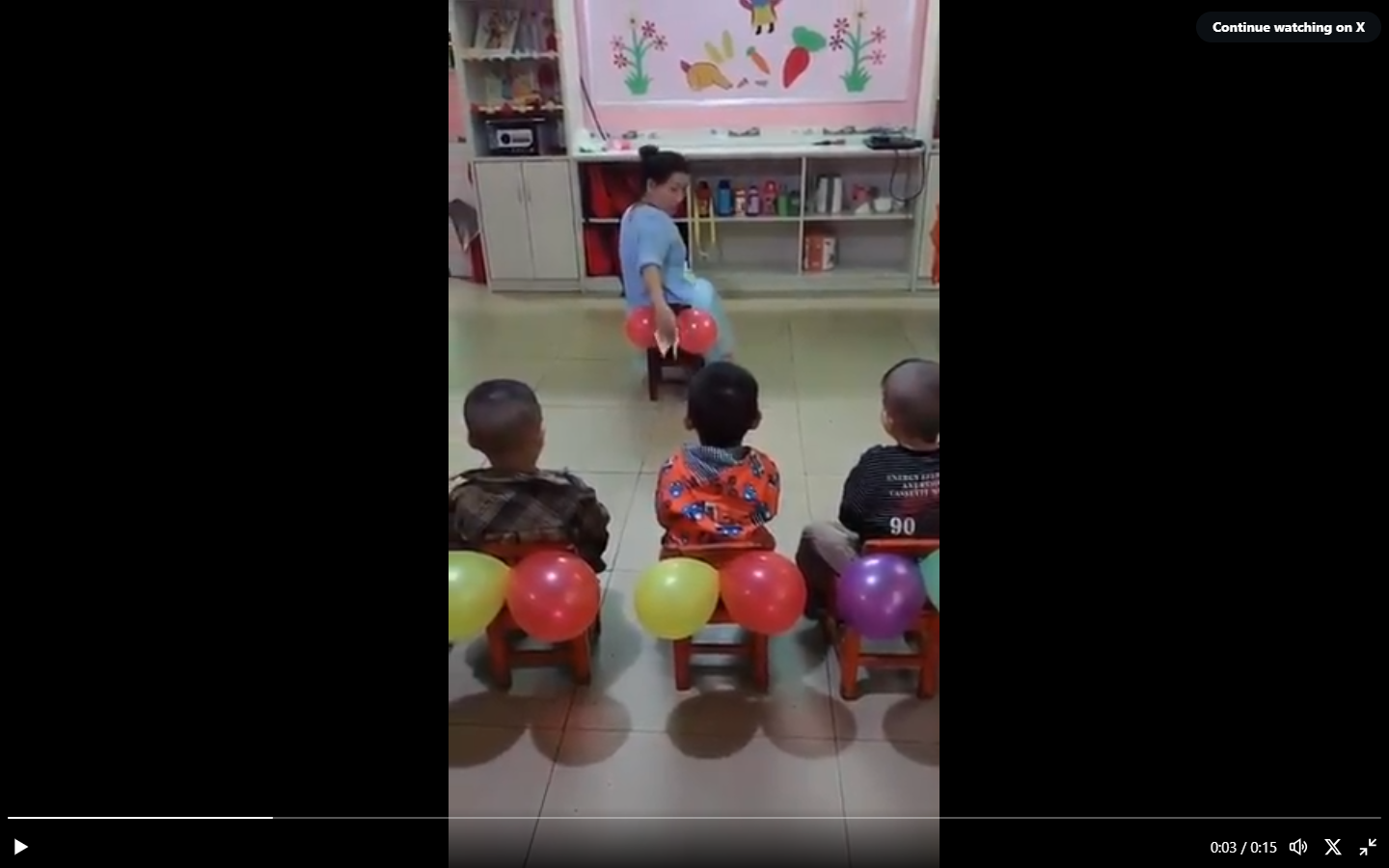 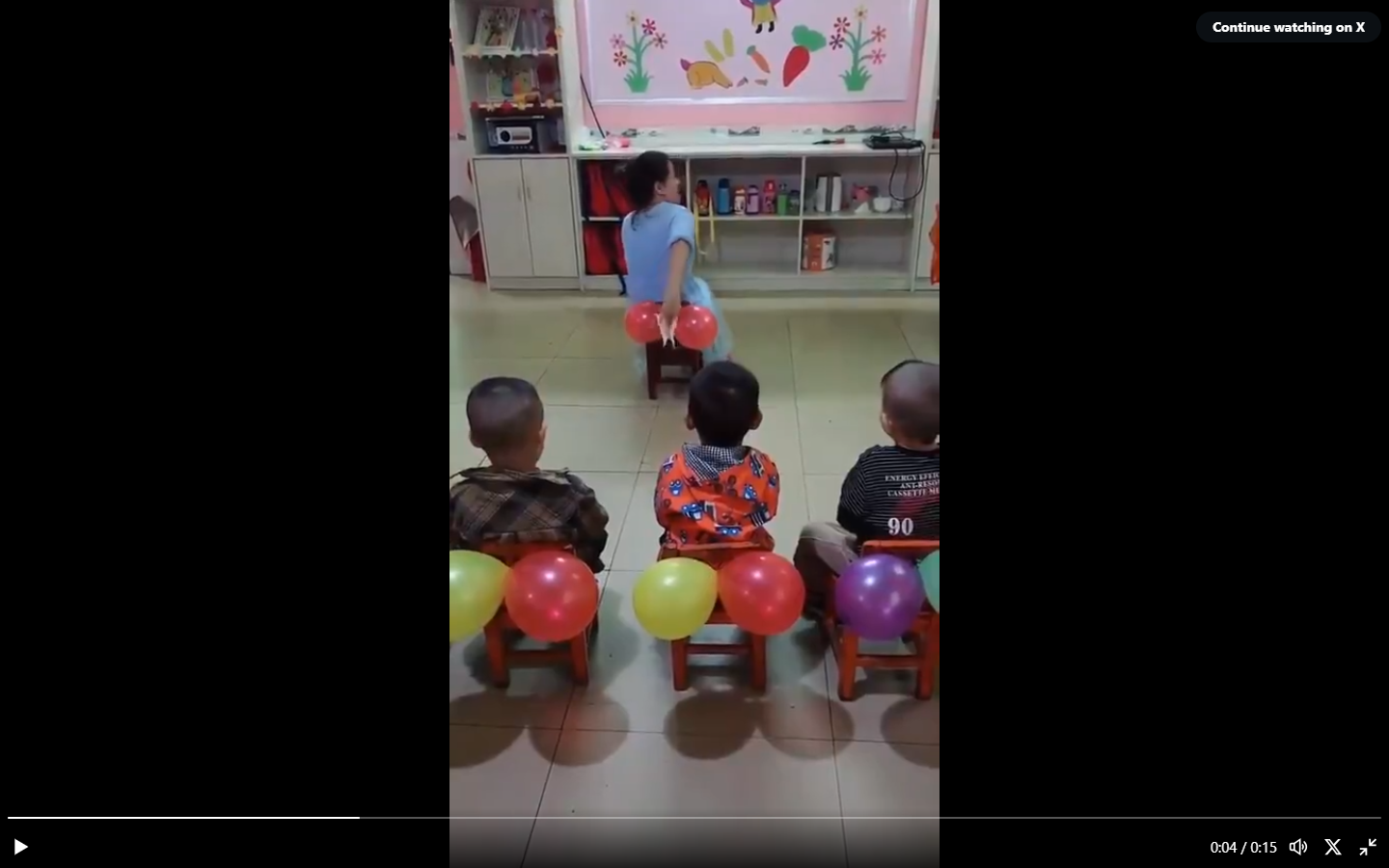 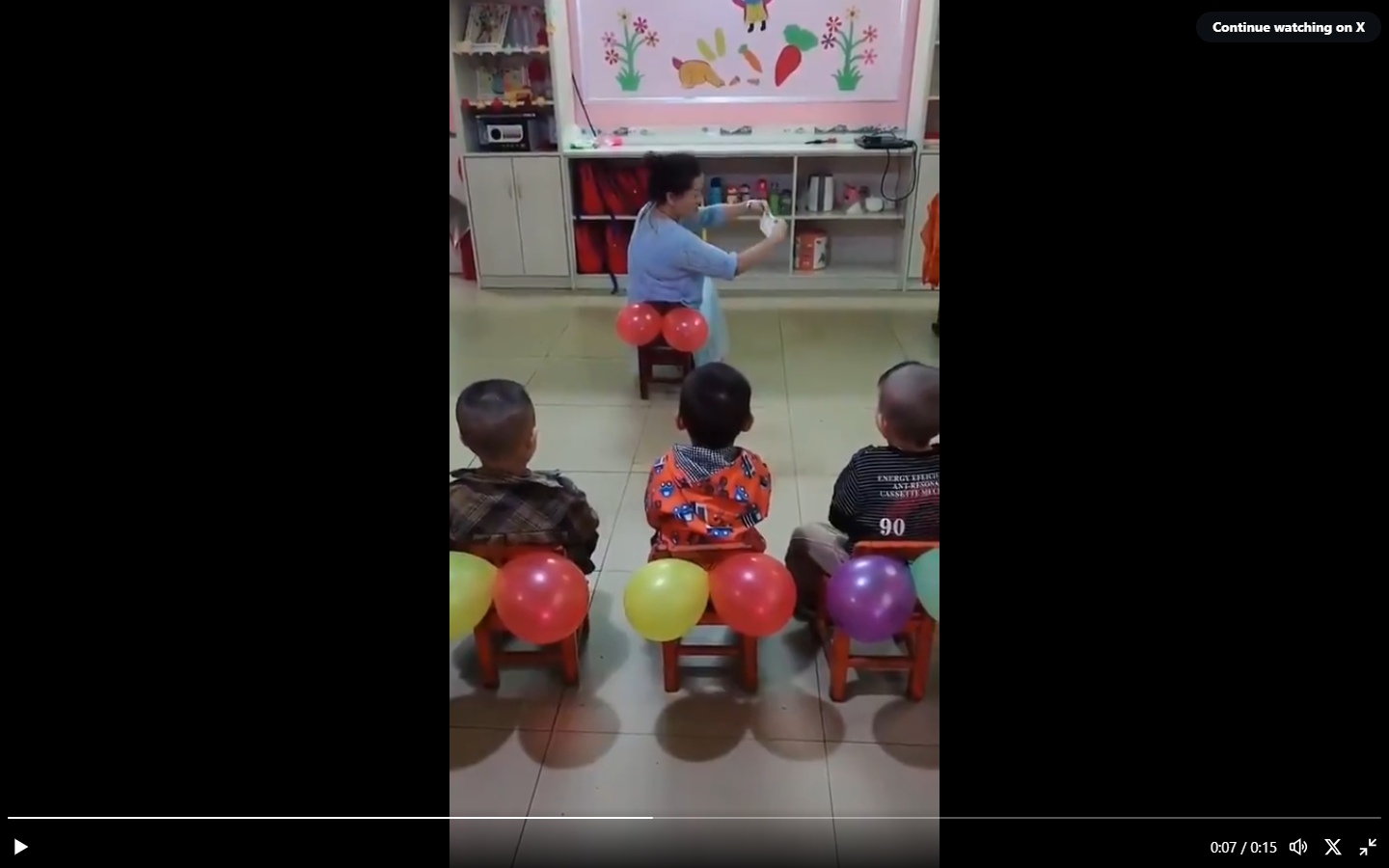 Repeat method until paper is clean. Genius. We're not sure where the video originated, but this teacher should be given all the awards for saving us the struggle... and giving us a laugh. Although we think this is a great teachable moment, we noticed the balloons are positioned higher than their actual bum would be. So before you try this at home, move them down a little. You don't want your kid to learn to just wipe the top of their bum.Secondly, the video uses a chair with a back, which might have your child leaning back too much and relying on it to hold their weight while they wipe. Consider using a stool that lets them properly learn how to balance on the toilet and attaching the balloons below it.One last thing you'll want to teach them is how to hold the toilet paper so that they don't get any poo on their hands. Check out the second tip in this video for another awesome hack: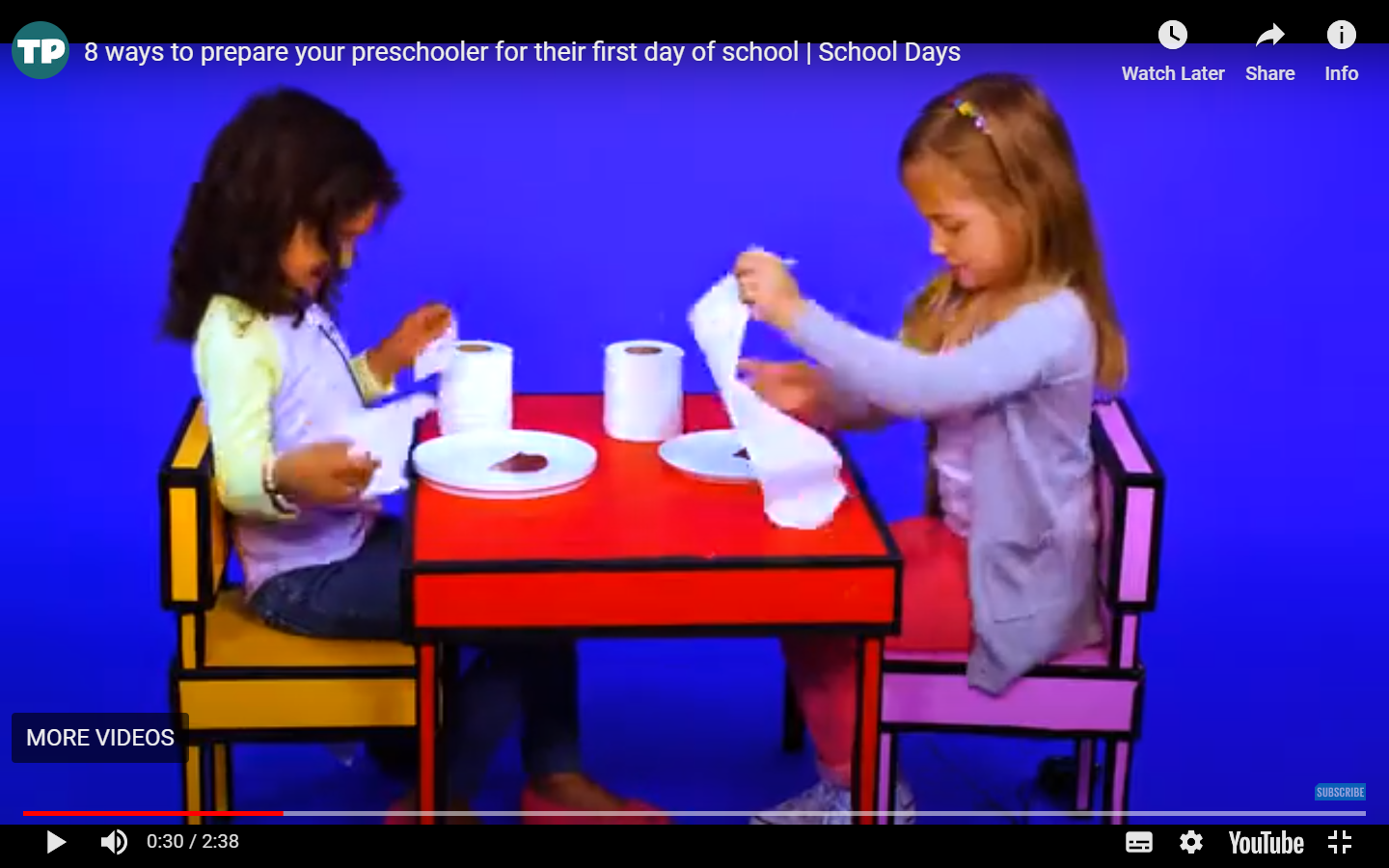 Video link: https://www.youtube.com/watch?v=4TEduQZEdzYAsk your child to clean the chocolate spread off the plate with toilet roll without getting it on their hands. Identify how much paper they would need for a poo or a wee.What you'll need to give this butt-wiping lesson at home:A small stool or kid-friendly chair (we love these for hand-washing too!)BalloonsToilet paperOnce they've got those two down, it's all a matter of practice from there. Good luck!This WeekThis week we have continued our new topic ‘Which is the biggest dinosaur?’ We have begun to look at a new book in our shared read sessions called ‘Harry and the bucketful of dinosaurs’. We have read the story and discussed the meaning of some unfamiliar vocabulary. In phonics this week, the children have learnt some new sounds with their peers, where they have had to hear and say the sound and then practice writing it.In mathematics this week, children have been identifying the name of shapes and that they can come in a variety of different sizes. The children have had to match the shapes to the correct outline and group in the tray. We have also been discussing the different properties of the shapes e.g. a square has 4 corners and 4 sides.   Our writing this week has been focused on tracing patterns on dinosaurs. We have carefully followed the different lines to develop our fine motor skills. We have also been focusing on writing our names, some children have been writing their names independently ready for Reception in September, they have been practising their letter formation, size and orientation. Some children have been tracing their names and carefully following the lines making sure they are forming their letters the correct way.  Class 5 attendance- 93.2%This WeekThis week we have continued our new topic ‘Which is the biggest dinosaur?’ We have begun to look at a new book in our shared read sessions called ‘Harry and the bucketful of dinosaurs’. We have read the story and discussed the meaning of some unfamiliar vocabulary. In phonics this week, the children have learnt some new sounds with their peers, where they have had to hear and say the sound and then practice writing it.In mathematics this week, children have been identifying the name of shapes and that they can come in a variety of different sizes. The children have had to match the shapes to the correct outline and group in the tray. We have also been discussing the different properties of the shapes e.g. a square has 4 corners and 4 sides.   Our writing this week has been focused on tracing patterns on dinosaurs. We have carefully followed the different lines to develop our fine motor skills. We have also been focusing on writing our names, some children have been writing their names independently ready for Reception in September, they have been practising their letter formation, size and orientation. Some children have been tracing their names and carefully following the lines making sure they are forming their letters the correct way.  Class 5 attendance- 93.2%REMINDERParents meeting appointments10th July 1pm-3.30pm come to the main school office reception and Mrs Musgrave will collect you. 11th July 3.30pm-6pm come to the nursery building and take a seat in the entrance. Now that children are bringing sun cream to nursery, please can you make sure they are named and in their bag. Below is a check sheet provided to support your child at home with preparing themselves for starting school, please take a look at the bottom of the newsletter.We have also had a number of parents informing us that their child is struggling with toilet hygiene in particular with wiping themselves. Please see the information article below with support on how to teach you children this skill. Yellow group- Mrs Musgrave’s phonics group have learnt the sounds: x and sh.Red group- Miss Hosford’s phonics group have learnt the sounds: sh and th. Green group- Mrs Bailey’s group have learnt the sound g.Stars of the weekMrs Musgrave - George N- for trying really hard with his writing.    Miss Hosford-. Dellah- for showing good listening.   Mrs Bailey- Ezra- for showing his peers good tidying up skills.    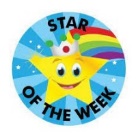 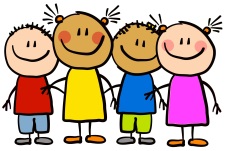 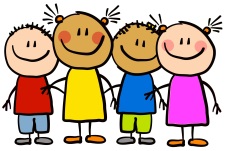 